JULIAN ROCKS CONFERENCE ROOM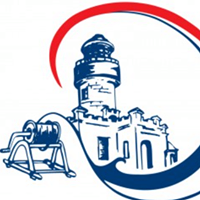                Information PackBYRON BAY SURF LIFE SAVING CLUB INC.P.O. BOX 103 BYRON BAY NSW 2481PH 0431 280 016Email: functions@byronbaysurfclub.orgWe welcome you to the Julian Rocks Conference Room at Main Beach Byron Bay. Smoking is prohibited on Surf Club premises, including deck, steps etc.Wet clothing, towels and feet are not allowed within the conference room.Food and drinks are to be consumed on the Surf Club deck. Water is allowed.Wash off all sand, including your shoes and particularly runners.Please advise all your visitors NOT to write on the furniture, especially the tables.Sitting on the tables is not permitted.COST$195 per day. No half day rates.CAPACITYThe room seats 30 people in a U-shaped forumFACILITIESKITCHENETTE with tea and coffee making facilitiesTV monitorFlipchart StandLaptop cables (Apple computers require you to bring an adaptor)Projector ScreenWhiteboard x 2Payment by Direct DepositAccount Name: Byron Bay Surf Lifesaving Club Inc Trust AccountBSB: 032-573Account No: 246485Total payment and contract must be received to secure your intended date/s.I agree to hire the Julian Rocks Conference room from the Byron Bay Surf Club Inc.under the above conditions.Name ……………………………………………… Email……………………………………………….Address …………………………………………………………State ……… P/codeSignature…………………………………………………. ….. Date:………....The Byron Bay Surf Club wishes to thank The Beach Hotel, (major sponsors), inassisting the Surf Club to provide this facility. We recommend The Beach Hotel for accommodation, food and beverages.Please note that The Byron Bay Surf Club does not have a restaurant or bar and all catering must be sourced off-site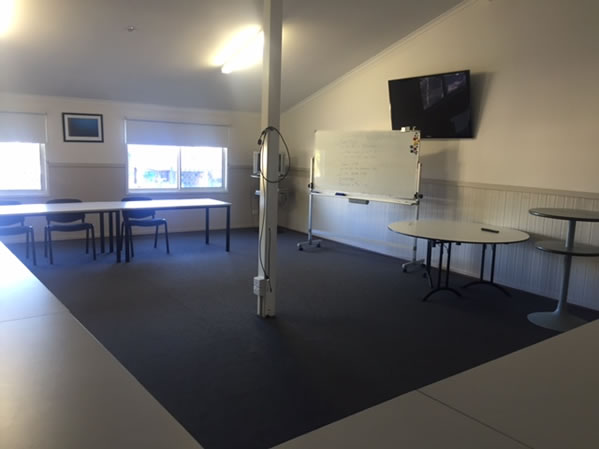 